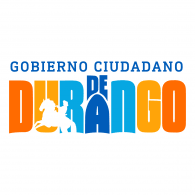 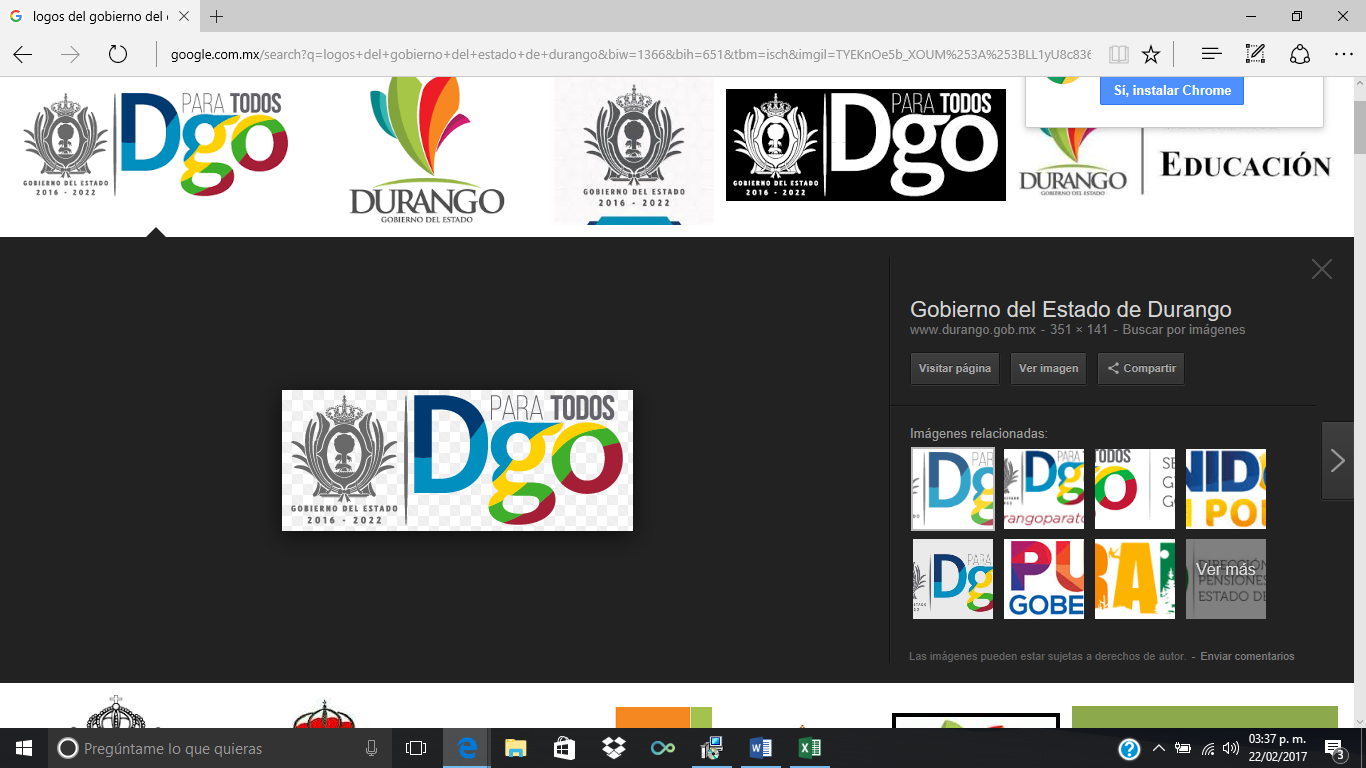 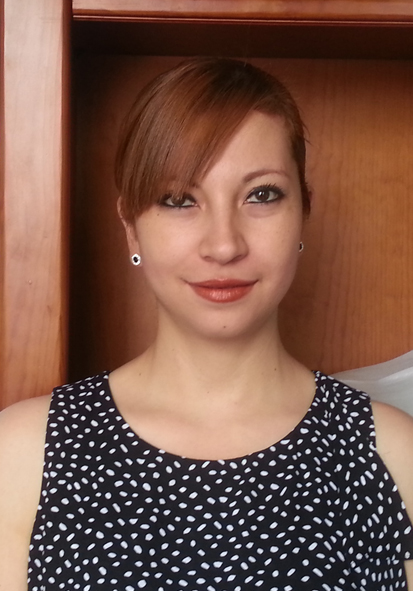 Facultad de Contaduría y Administración en la Universidad Juárez Del Estado De Durango (2002-2007)Contador PúblicoJefa del Departamento de Recursos Humanos del Sistema para el Desarrollo Integral de la Familia del Municipio de Durango, de Oct. 2016 a la FechaCoordinadora del Sistema de Gestión de la Calidad del Sistema para el Desarrollo Integral de la Familia del Municipio de Durango, de 2012 a Oct. 2016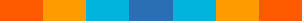 